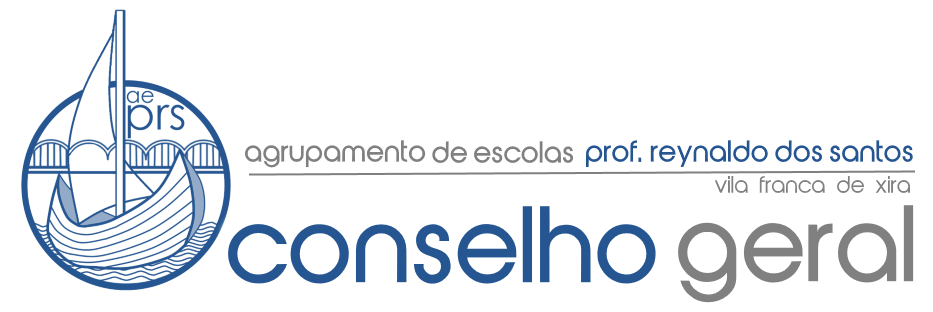 Eleição de Representante dos Discentes do Ensino Secundário no Conselho GeralApresentação de candidaturaCandidato/a Efetivo/aNome: ______________________________________________________Ano: _________  Turma: _____  Nº:_____Email: _____________________________________________________Assinatura de aceitação do/a candidato/a: ____________________________________________Candidato/a SuplenteNome: ______________________________________________________Ano: _________  Turma: _____  Nº:_____Email: ______________________________________________________Assinatura de aceitação do/a candidato/a: ____________________________________________Entrega de listas até 21 de abril | Eleição a 27 de abril